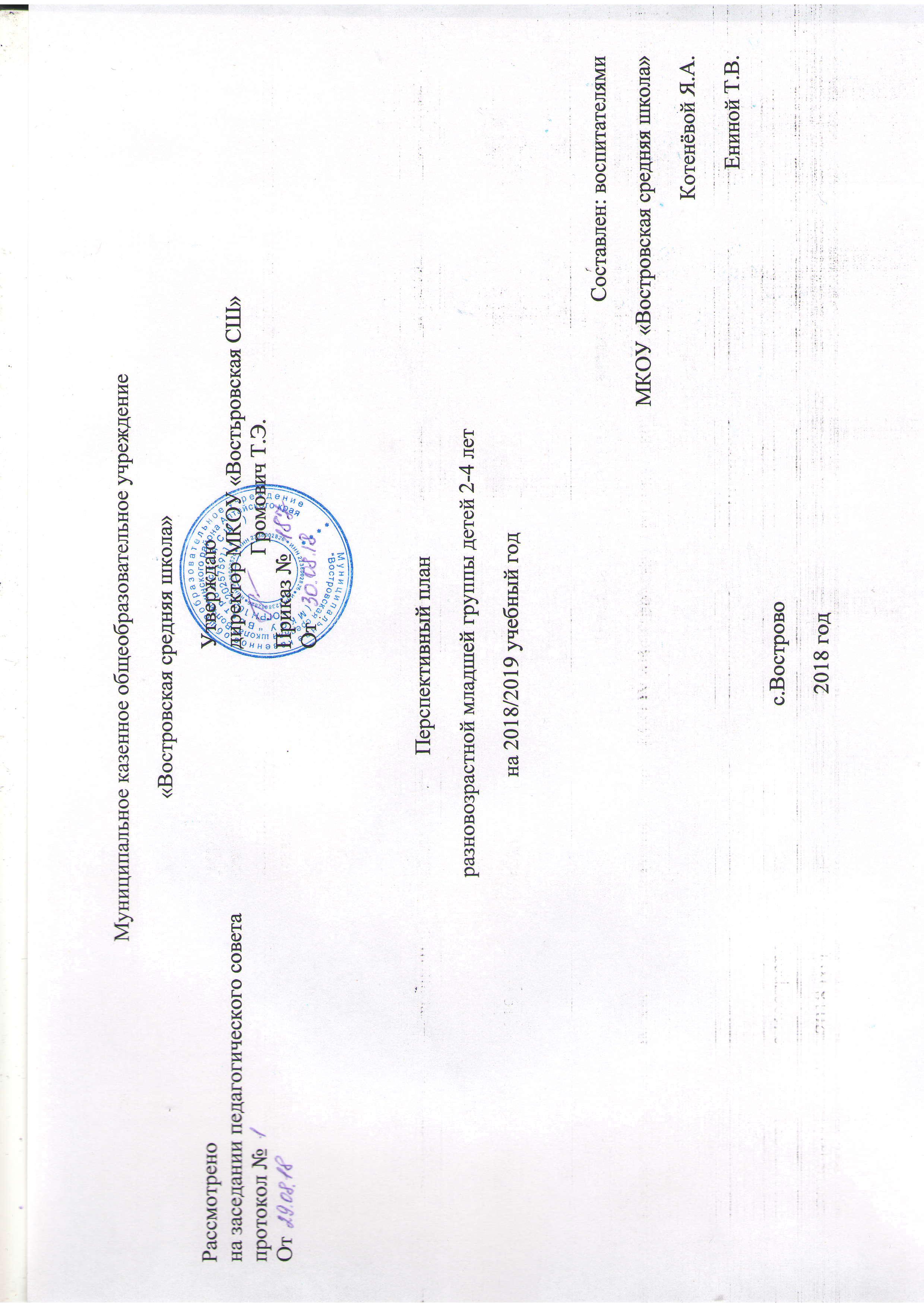 Возрастные особенности детей 2-3 лет.В разновозрастной младшей группе 14 детей, из них -7 мальчиков и 7 девочек. Трое детей в возрасте от 2-3 лет. Речевое развитие детей соответствует возрастным особенностям.На третьем году жизни дети становятся самостоятельнее. Продолжает развиваться предметная деятельность, ситуативно-деловое общение ребенка и взрослого; совершенствуются восприятие, речь, начальные формы произвольного поведения, игры, наглядно-действенное мышление.Развитие предметной деятельности связано с усвоением культурных способов действия с различными предметами. Развиваются соотносящие и орудийные действия.Умение выполнять орудийные действия развивает произвольность, преобразуя натуральные формы активности в культурные на основе предлагаемой взрослыми модели, которая выступает в качестве не только объекта для подражания, но и образца, регулирующего собственную активность ребенка.В ходе совместной со взрослыми предметной деятельности продолжает развиваться понимание речи. Слово отделяется от ситуации и приобретает самостоятельное значение. Дети продолжают осваивать названия окружающих предметов, учатся выполнять простые словесные просьбы взрослых в пределах видимой наглядной ситуации.
Количество понимаемых слов значительно возрастает. Совершенствуется регуляция поведения в результате обращения взрослых к ребенку, который начинает понимать не только инструкцию, но и рассказ взрослых.
Интенсивно развивается активная речь детей. К трем годам они осваивают основные грамматические структуры, пытаются строить простые предложения, в разговоре со взрослым используют практически все части речи. Активный словарь достигает примерно 1000-1500 слов.К концу третьего года жизни речь становится средством общения ребенка со сверстниками. В этом возрасте у детей формируются новые виды деятельности: игра, рисование, конструирование.
Игра носит процессуальный характер, главное в ней — действия, которые совершаются с игровыми предметами, приближенными к реальности. В середине третьего года жизни появляются действия с предметами заместителями.
Появление собственно изобразительной деятельности обусловлено тем, что ребенок уже способен сформулировать намерение изобразить какой либо предмет. Типичным является изображение человека в виде «головонога» — окружности и отходящих от нее линий.На третьем году жизни совершенствуются зрительные и слуховые ориентировки, что позволяет детям безошибочно выполнять ряд заданий: осуществлять выбор из 2-3 предметов по форме, величине и цвету; различать мелодии; петь.
Совершенствуется слуховое восприятие, прежде всего фонематический слух. К трем годам дети воспринимают все звуки родного языка, но произносят их с большими искажениями.Основной формой мышления становится наглядно-действенная. Ее особенность заключается в том, что возникающие в жизни ребенка проблемные ситуации разрешаются путем реального действия с предметами.Для детей этого возраста характерна неосознанность мотивов, импульсивность и зависимость чувств и желаний от ситуации. Дети легко заражаются эмоциональным состоянием сверстников. Однако в этот период начинает складываться и произвольность поведения. Она обусловлена развитием орудийных действий и речи. У детей появляются чувства гордости и стыда, начинают формироваться элементы самосознания, связанные с идентификацией с именем и полом. Ранний возраст завершается кризисом трех лет. Ребенок осознает себя как отдельного человека, отличного от взрослого. У него формируется образ Я. Кризис часто сопровождается рядом отрицательных проявлений: негативизмом, упрямством, нарушением общения со взрослым и др. Кризис может продолжаться от нескольких месяцев до двух лет.Образовательный процесс реализуется в режиме пятидневной недели. Длительность пребывания детей в 1-й младшей группе: с 7:30 до 17:30. Выходные дни – суббота, воскресенье, праздничные дни Возрастные психофизические особенности детей 3-4года (вторая младшая группа)В группе девять  детей в возрасте 3-4 года.  Ребенок 3-4 лет ориентируется на требования взрослого(80%). Может (но не всегда) переносить эти требования в разные ситуации. Выделяет несоответствие поведения другого требованиям взрослого (40%). Вежливо обращается к взрослым (25%), здоровается и прощается, говорит спасибо», «пожалуйста» (20%), в меру возможностей самостоятельно одевается (40%), ест (90%). По указанию взрослого убирает игрушки (75%), доводит не очень интересное дело до конца (90%), выполняет простейшие трудовые действия (95%). По требованию взрослого или по просьбе сверстника может помочь последнему, пожалеть его, поделиться с ним игрушками(80%). По требованию взрослого может сдерживать агрессивные реакции (90%).В возрасте 3–4 лет ребенок постепенно выходит за пределы семейного круга. Его общение становится внеситуативным. Взрослый становится для ребенка не только членом семьи, но и носителем определенной общественной функции. Желание ребенка выполнять такую же функцию приводит к противоречию с его реальными возможностями. Это противоречие разрешается через развитие игры, которая становится ведущим видом деятельности в дошкольном возрасте.Главной особенностью игры является ее условность: выполнение одних действий с одними предметами предполагает их отнесенность к другим действиям с другими предметами. Основным содержанием игры младших дошкольников являются действия с игрушками и предметами-заместителями. Продолжительность игры небольшая. Младшие дошкольники ограничиваются игрой с одной-двумя ролями и простыми, неразвернутыми сюжетами. Игры с правилами в этом возрасте только начинают формироваться. Изобразительная деятельность ребенка зависит от его представлений о предмете. В этом возрасте они только начинают формироваться. Графические образы бедны. У одних детей в изображениях отсутствуют детали, у других рисунки могут быть более детализированы. Дети уже могут использовать цвет. Большое значение для развития мелкой моторики имеет лепка. Младшие дошкольники способны под руководством взрослого вылепить простые предметы. Известно, что аппликация оказывает положительное влияние на развитие восприятия. В этом возрасте детям доступны простейшие виды аппликации. Конструктивная деятельность в младшем дошкольном возрасте ограничена возведением несложных построек по образцу и по замыслу. В младшем дошкольном возрасте развивается перцептивная деятельность. Дети от использования предэталонов — индивидуальных единиц восприятия, переходят к сенсорным эталонам — культурно-выработанным средствам восприятия. К концу младшего дошкольного возраста дети могут воспринимать до 5 и более форм предметов и до 7 и более цветов, способны дифференцировать предметы по величине, ориентироваться в пространстве группы детского сада, а при определенной организации образовательного процесса — и в помещении всего дошкольного учреждения. Развиваются память и внимание. По просьбе взрослого дети могут запомнить 3–4 слова и 5–6 названий предметов. К концу младшего дошкольного возраста они способны запомнить значительные отрывки из любимых произведений. Продолжает развиваться наглядно-действенное мышление. При этом преобразования ситуаций в ряде случаев осуществляются на основе целенаправленных проб с учетом желаемого результата. Дошкольники способны установить некоторые скрытые связи и отношения между предметами. В младшем дошкольном возрасте начинает развиваться воображение, которое особенно наглядно проявляется в игре, когда одни объекты выступают в качестве заместителей других. Взаимоотношения детей обусловлены нормами и правилами. В результате целенаправленного воздействия они могут усвоить относительно большое количество норм, которые выступают основанием для оценки собственных действий и действий других детей. Взаимоотношения детей ярко проявляются в игровой деятельности. Они скорее играют рядом, чем активно вступают во взаимодействие. Однако уже в этом возрасте могут наблюдаться устойчивые избирательные взаимоотношения. Конфликты между детьми возникают преимущественно по поводу игрушек. Положение ребенка в группе сверстников во многом определяется мнением воспитателя. В младшем дошкольном возрасте можно наблюдать соподчинение мотивов поведения в относительно простых ситуациях. Сознательное управление поведением только начинает складываться; во многом поведение ребенка еще ситуативно. Вместе с тем можно наблюдать и случаи ограничения собственных побуждений самим ребенком, сопровождаемые словесными указаниями. Начинает развиваться самооценка, при этом дети в значительной мере ориентируются на оценку воспитателя. Продолжает развиваться также их половая идентификация, что проявляется в характере выбираемых игрушек и сюжетов.Организация жизни и воспитания детейРежим дня составлен с расчетом на 10-часовое пребывание ребенка в детском саду.
Режим может быть скорректирован с учетом времени года, длительности светового дня и т.п. При осуществлении режимных моментов необходимо учитывать также индивидуальные особенности ребенка (длительность сна, вкусовые предпочтения, характер и т.д.).В представленном режиме дня выделено специальное время для чтения детям. Это не является обязательным элементом режима дня, и чтение может быть заменено самостоятельной деятельностью детей, однако для эффективного решения программных задач ежедневное чтение крайне желательно. Для детей 2-3 лег длительность чтения, с обсуждением прочитанного рекомендуется до 5-10 минут. При этом ребенка не следует принуждать, надо предоставить ему свободный выбор—слушать либо заниматься своим делом. Часто дети, играя рядом с воспитателем, незаметно для себя увлекаются процессом слушания.Распорядок дня для младшей  группы 
Перечень основных видов организованной образовательной деятельности для первой младшей группы(при работе по пятидневной неделе)Расписание организационной образовательной деятельности	Особенности организации режимных моментов.При осуществлении режимных моментов учитываются индивидуальные особенности детей: длительность сна, вкусовые предпочтения, темп деятельности и т.п.В режиме дня отведено время для ежедневного чтения детям: перед подготовкой к обеду и после дневного сна. Чтение проводится с обязательным обсуждением прочитанного, длительность такого мероприятия 7-10 мин.Физкультурно-оздоровительная работа:утренняя гимнастика;физкультурные занятия: три раза в неделю, два занятия проводятся в помещении, одно на улице длительностью 10мин.;физкультминутка в середине каждого статистического занятия длительностью 2 – 3 мин.;прогулка с подвижными играми;закаливающие мероприятия;физкультурные праздники и развлечения;гимнастика после сна.Эта работа должна осуществляется под руководством  медицинского персонала при наличии соответствующего температурного режима в групповых помещениях. Используются природные факторы: воздух, солнце, вода, с учётом состояния здоровья. При проведении закаливающих процедур осуществляется дифференцированный подход к детям, учитывая их индивидуальные возможности.В помещении следует обеспечивать оптимальный температурный режим, регулярное проветривание, приучать детей находиться в помещении в облегчённой одежде. Необходимо обеспечивать: пребывание детей на воздухе в соответствии с режимом дня;оптимальный двигательный режим (не менее 60% от всего бодрствования).Поощрять участие воспитанников в подвижных и спортивных играх. Развивать интерес к физическим упражнениям, учить пользоваться физкультурным оборудованием.Утренняя гимнастикаЛитература: Л.И. Пензулаева «Оздоровительная гимнастика».Гимнастика после снаЦель: Помочь детям пробудиться ото сна. Поднять настроение. Укрепить здоровье детей.Задача: Постепенный переход детей ото сна к бодрствованию.Картотека гимнастики после сна.Подвижные игрыЦель: Способствовать оздоровлению, совершенствованию движений ребёнка.Задачи:Развивать у детей желание играть вместе с воспитателем в подвижные игры с простым содержанием.Приучать к совместным играм небольшими группами.Поддерживать игры, в которых совершенствуются движения (ходьба, бег, бросание, катание)Перспективное планирование подвижных игр для детей 2-4 лет на 2018-2019 уч.годСентябрьОктябрьНоябрьДекабрьЯнварьФевральМартАпрельМайЗакаливающие мероприятия:Праздники и развлеченияЦель: совершенствование детского организма, повышение его работоспособности, воспитание положительных эмоций.Литература: М.Ю.Кортушина «Сценарии оздоровительных досугов для детей 3 – 4 лет З.В.Ходаковская «Музыкальные праздники для детей раннего возраста»Ю.Ф.Луури  «Физическое воспитание детей дошкольного возраста»Михайлова М.А. «Праздники в детском саду»Интернет - ресурсыСодержательная интеграция деятельности воспитателя со специалистами дошкольных групп и дополнительного образованияИндивидуальный планпрофессионального развития воспитателя МКОУ «Востровская средняя школа»Котенёвой Ярославы АлександровныМетодическая тема:  Духовно-нравственное воспитание детей дошкольного возраста.«Народные праздники – традиции русского народного воспитания»Цель: Повышение профессиональной компетентности и систематизацияработы по реализации мероприятий, направленных на духовно-нравственноеи социальное развитие личности ребенка-дошкольника.Задачи:1. Изучение учебной, справочной, научно-методической литературы по теме. 2. Систематизировать изученную литературу. 3. Изучить практический опыт по данной теме. 4. Внедрение современных технологий  для достижения детьми целевых ориентиров по морально – этическому ориентированию.5. Оценка эффективности педагогических действий6. Разработка методических материалов по теме самообразования и инновационной деятельности в соответствии с ФГОС ДО. Участие в системе дошкольной методической работы Обучение на курсах в системе повышения квалификации Сотрудничество с родителями.Перспективный план работы с родителями   в первой младшей группена  2018/2019 учебный годИндивидуальная работа с детьмиОрганизация развивающей предметно – пространственной среды в младшей группе.2018-2019гФамилия, имя ребенкаДата рожденияДиагнозГруппа здоровьяОксёненко Милена29.07.14Анемия2Яковлева Александра14.08.14Здорова1Яковлев Михаил14.08.14Анемия2Ведина Ирина15.12.14Здорова1Заворуев Василий23.01.15ЗРР2Интигринов Павел13.03.15ЗРР анемия2Калюнова Кира06.04.15Здорова1Синеоких Евангелина19.05.15Здорова1Горбатиков Артём11.06.15Здоров1Мезенцев Степан09.07.15ЗРР2Осколкова Кристина23.07.15Анемия2Головачёв Ярослав02.12.15Здоров1Желтун Жанна09.11.15Здорова1Федотов Сергей29.12.15ЗРР2Режимные моментывремяПрием, осмотр, игры7.30- 8.40Утренняя гимнастика8.40-8.45Подготовка к завтраку, завтрак8.50-9.10Игры, подготовка к организованной образовательной деятельности9.10-9.30Организованная образовательная деятельность9.30-10.10Игры 10.30-10.55Второй завтрак11.00- 11.15Подготовка к прогулке, прогулка (игры, наблюдения, труд)11.20-12.10Возвращение с прогулки, подготовка к обеду12.10-12.30Обед12.30-13.00Подготовка ко сну, дневной сон13.00-15.00Постепенный подъём, воздушные процедуры, игры, организованная образовательная деятельность во вторую половину дня15.00-15.55Подготовка к полднику, полдник15.55- 16.20Подготовка к прогулке, прогулка16.20- 17.30Самостоятельная игровая деятельность, уход детей домой17.00-17.30Виды организованной деятельностиКоличествоПознавательное развитие:Формирование элементарных математических представлений. Формирование целостной картины мира11Развитие речиПриобщение к художественной литературе  0.50.5Художественное творчество:РисованиеЛепкаАппликация10.50.5Физическая культура3Музыка2Общее количество10Дни неделиВид деятельностивремяпонедельник1.  Познание (все) 
Перерыв2.  Физическая культура9.30 – 9.459.45-10.0010.00 – 10.15вторник1.Художественнояетворчество (рисование, все)Перерыв2.  Формирование элементарных математических представлений (2 младшая)3.Развитие речи (2 половина дня 1 младшая)9.30 – 9.459.45-10.0010.00-10.1515.15-15.25среда1.МузыкаПерерыв2.Формирование элементарных математических представлений (1 младшая)3.Физическая культура на воздухе (все)930 – 9.459.45-10.0010.00-10.1011.20-11.35четверг1. Развитие речи (все) 
Перерыв2.Физическая культура 9.30 – 9.459.45-10.0010.00 – 10.15пятница1.  Музыка 
Перерыв2.Художественное творчество (Лепка 1 младшая 2 половина дня)Лепка \ аппликация (2 младшая) 9.30 – 9.459.45-10.0010.20 – 10.30Месяц 1-2неделя3-4 неделяСентябрь Комплекс №1-2Комплекс 3-4Октябрь Комплекс №5-6Комплекс №7-8Ноябрь Комплекс №9-10Комплекс №11-12Декабрь Комплекс №13-14Комплекс №15-16Январь Комплекс №17-18Комплекс №19-20Февраль Комплекс №21-22Комплекс №23-24Март Комплекс №25-26Комплекс №27-28Апрель Комплекс №29-30Комплекс №31-32Май Комплекс №33-34Комплекс №35-36Месяц КартотекаСентябрь Комплекс №1Октябрь Комплекс №2Ноябрь Комплекс №3Декабрь Комплекс №4Январь Комплекс №5Февраль Комплекс №6Март Комплекс №7Апрель Комплекс №8Май Комплекс №9         1 неделя         2 неделя        3 неделя       4 неделяНовая«Чья лошадка быстрее».Цель: быстрота реакции, двигательная активность.«Самолёты». Цель: бег.«Птички».Цель: прыжки с невысоких предметов.     4. «Кошки – мышки».Цель: ориентировка в пространстве, быстрота реакции.«Попади мячом».Цель: метание, развитие бросков.Новая     1.  «Кто как передвигается».Цель: двигательная активность.    2. «Трамвай».Цель: согласовывать движения с движением друг друга.«Воробышки и автомобиль».Цель: бег, спрыгивание.«Идём по мостику».Цель: равновесие.«Сбей кеглю».Цель: меткость.Новая«Мастера и машины».Цель: двигательная активность, быстрота реакции.«ЛягушкиЦель: прыжки.«Всадники»Цель: бег.«Поезд».Цель: синхронное движение вперёд – назад.«Где звенит?»Цель: ориентировка в пространстве.Новая«КроликиЦель: прыжки.    2. «Цветные автомобили».Цель: бег.3.«Кошки – мышки».Цель: ориентировка в пространстве, быстрота реакции.    4.«Узнай по голосу».Цель: внимание, развитие слуха.    5. «Самолёты». Цель: бег.        1 неделя        2 неделя        3 неделя         4 неделяНовая«Наседка и цыплята».Цель: подлезание.Закрепить:    2. «Чья лошадка быстрее».Цель: быстрота реакции, двигательная активность.    3. «Мыши и кот».Цель: бег.«Попади в кольцо.Цель: метание.«Птички летают».Цель: прыжки.Новая«Поймай комара».Цель: прыжки.Закрепить:    2. «Кто как передвигается».Цель: двигательная активность.   3.«Мыши и кот».Цель: бег.«Сбей булаву».Цель: бросание.«У медведя во бору».Цель: согласование слов с движениями.Новая«Перелёт птиц».Цель: лазание.Закрепить:     2. «Мастера и машины».Цель: двигательная активность, быстрота реакции.3.«Узнай по голосу».Цель: внимание, развитие слуха.«Птички летают».Цель: прыжки.«Идём по мостику».Цель: равновесие.Новая«Конники».Цель: ориентировка в пространстве.Закрепить:«Кролики».Цель: прыжки.3.«Всадники».Цель: бег.    4.«Попади в кольцо».Цель: метание.    5. «Найди себе пару». Цель:  ориентировка в пространстве.      1 неделя       2 неделя        3 неделя        4 неделяНовая«Погладь мышку».Цель: бег.Закрепить:    2. «Наседка и цыплята».Цель: подлезание.    3. «Птички летают».Цель: прыжки с невысоких предметов.«Мяч в ворота».Цель: метание.«Через ручеёк».Цель: равновесие.Новая    1. «Котята и щенята».Цель: бег.Закрепить:  2. «Поймай комара».Цель: прыжки. 3.«Найди себе пару».Цель: ориентировка в пространстве.4.«Кто дальше бросит мяч».Цель: координация движений, глазомер. 5.«Проползи через обруч».Цель: ползание.Новая     1. «По трудной дорожке.Цель: развивать согласованность движений рук и ног, равновесие.Закрепить:     2. «Перелёт птиц».Цель: лазание.3.«У медведя во бору».Цель: бег.«Кролики».Цель: прыжки.«Попади в круг».Цель: метание, глазомер.Новая«Прокати мяч с горки».Цель: меткость.Закрепить:«Конники».Цель: ориентировка в пространстве.3.«Котята и щенята».Цель: бег.    4.«Подпрыгни до ладони».Цель: прыжки.    5. «Поезд». Цель:  синхронное движение вперёд – назад.        1 неделя         2 неделя       3 неделя        4 неделяНовая«Возьми скакалку».Цель: развитие навыков бега на скорость и координацию движений.Закрепить:    2. «Поймай комара».Цель: прыжки.    3. «Мыши в кладовой».Цель: ориентировка в пространстве.   4.«Кто ушёл?».Цель: внимание.   5.«Прокати мяч с горки».Цель: меткость..Новая1.«Петушиные бои».Цель: обучение прыжкам на одной ноге.Закрепить: 2. «Погладь мышку».Цель: бег. 3.«Огуречик, огуречик».Цель: бег. 4.«Найди себе пару».Цель: ориентировка.5.«Кто как передвигается».Цель: двигательная активность.Новая1.«Попади в бутылку».Цель: развитие координации движений и глазомера.Закрепить:     2. «По ровненькой дорожке».Цель: равновесие.3.«Лиса в курятнике».Цель: спрыгивание.    4.«Зайцы и волк».Цель: бег.    5.«Кто ушёл?».Цель: внимание.Новая1.«Самый стойкий».Цель: равновесие.Закрепить:     2.«Прокати мяч с горки».Цель: меткость.3.«Емеля».Цель: ходьба по кругу.    4.«Не опоздай».Цель: ориентировка по звуку.    5. «Самолёты». Цель:  бег.       1 неделя         2 неделя       3 неделя       4 неделяНовая«Точно в цель».Цель: метание.Закрепить:  2. «Возьми скакалку».Цель: бег.. 3. «Кто ушёл?».Цель: внимание. 4.«Кролики»..Цель: прыжки. 5.«Погладь мышку».Цель: быстрота реакции.Новая«Ловишки парами».Цель: учить бегать парами не разнимая рук.Закрепить:    2. «Петушиные бои».Цель: обучение прыжкам на одной ноге.   3.«Кто как передвигается».Цель: повышение двигательной активности.  4.«Снежком в цель».Цель: метание. 5.«Идём по прямому мостику».Цель: равновесие.Новая«Снежная карусель».Цель: бег по кругу.Закрепить: 2. «Попади в бутылочку».Цель: глазомер.3.«Птички летают».Цель: прыжки с невысоких предметов.4.«Где звенит?».Цель:  ориентировка в пространстве. 5.«Самый стойкий».Цель: равновесие.Новая«Снежинки».Цель: согласование действий со словами.Закрепить:«Самый стойкий».Цель: равновесие.3.«Мыши в кладовой».Цель: ориентировка в пространстве. 4.«Петушиные бои».Цель: метание. 5. «У медведя во бору». Цель:  бег.         1 неделя       2 неделя        3 неделя       4 неделяНовая«Заяц, мороз и ёлочки».Цель: тренировка различных навыков передвижения.Закрепить:    2. «Точно в цель».Цель: метание.    3. «Котята и щенята».Цель: ползание.   4.«Самолёты».Цель: бег.  5.«Удочка».Цель: прыжки.Новая«Кот и воробышкиЦель: развитие координации движения.Закрепить:    2. «Ловишки парами».Цель: бегать парами не разнимая рук.   3.«Трудный переход».Цель: равновесие.   4.«Снежки».Цель: согласование действий со словами  5.«Зайцы и волк».Цель: прыжки.Новая1. «Повернись вокруг себя».Цель: прыжки на двух ногах.Закрепить: 2. «Снежная карусель».Цель: бег по кругу.3.«Кто как передвигается».Цель: повышение двигательной активности.4.«Кольцеброс».Цель: метание.5.« Котята и щенята».Цель: ползание.Новая1. «Воробушки и автомобиль».Цель: спрыгивание.Закрепить:     2.«Снежинки».Цель: согласование действий со словами.3.«Цветные автомобили».Цель: внимание.    4.«Трудный переход».Цель: равновесие.    5. «Мыши в кладовой». Цель:  ходьба, бег.         1 неделя        2 неделя        3 неделя         4 неделяНовая«Пузырь».Цель: сочетание действий со словами.Закрепить:    2. «Заяц, мороз и ёлочки».Цель: тренировка различных навыков передвижения.    3. «Ловишки».Цель: бегать парами. 4.«Кролики».Цель: прыжки.     5.«Где звенит?».Цель:  ориентировка в пространствеНовая«Журавль и лягушки».Цель: прыжки.Закрепить:    2. «Кот и воробышки».Цель: развитие координации движения.   3.«Бездомный заяц».Цель: бег.  4.«Зайцы».Цель: прыжки.  5.«Снежком в цель».Цель:  метание.Новая«Вороны.Цель: прыжки.Закрепить:     2. «Повернись вокруг себя».Цель: прыжки.3.«Угадай по голосу».Цель: ориентировка в пространстве.«Мыши в кладовой».Цель: ходьба, бег.«Идём по мостику».Цель: равновесие.Новая«Замри».Цель: внимание.Закрепить:«Воробушки и автомобиль».Цель: спрыгивание.3.«Самолёты».Цель: бег.    4.«Лягушки».Цель: прыжки.    5. «Снежки». Цель:  метание.       1 неделя        2 неделя         3 неделя       4 неделяНовая«Куры в огороде».Цель: прыжки.Закрепить:    2. «Пузырь».Цель:  сочетание действий со словами.   3. «Птички в гнёздышках».Цель: бег.  4.«Мой мяч».Цель: ловля мяча. 5.«Емеля».Цель: ходьба по кругу.Новая«Бег с вертушками».Цель: бег.Закрепить:    2. «Кот и воробушки».Цель: развитие координации движения.    3.«Лохматый пёс».Цель: двигаться в соответствии с текстом, менять направления.. 4.«Воробышки и кот».Цель:  прыжки. 5.«Не опоздай».Цель: ориентировка по звуку.Новая«Кто ходит и летает».Цель: выработка навыков разных видов деятельности.Закрепить:     2. «Повернись вокруг себя».Цель: прыжки.3.«Самый стойкий».Цель: равновесие.4.«Стенка - мишень».Цель: метание в цель.5.«Всадники».Цель: бег.Новая1. «Лиса и гуси».Цель: бег.Закрепить:«Воробушки и автомобиль».Цель: спрыгивание.3.«Золотые ворота».Цель: быстрота реакции.    4.«Догони меня».Цель: ориентировка в пространстве.    5. «Трамвай». Цель:  ходьба парами, реакция на сигнал.       1 неделя        2 неделя        3 неделя        4 неделяНовая1.«По берёзе я иду».Цель: равновесие.Закрепить:    2. «Куры в огороде».Цель: прыжки.    3. «Мяч кати».Цель: прокатывание мяча.4.«Попади в кольцо».Цель: метание.    5.«Чья лошадка быстрее».Цель: быстрота реакции.Новая1.«Цепи - цепи».Цель: бег.Закрепить:    2. «Кто ходит и летает».Цель: разные виды деятельности.   3.«Поймай комара».Цель: прыжки.«Идём по бревну».Цель: равновесие.«Сбей булаву».Цель: бросание.Новая1.«Выше земли».Цель: равновесие.Закрепить:     2. «Бег с вертушкой».Цель: бег.3.«Кролики».Цель: прыжки.     4.«Найди себе пару».Цель: ориентировка.5.«Попади в кольцо».Цель: метание.Новая1.«Через ручеёк».Цель: прыжки.Закрепить:2.«Лиса и гуси».Цель: бег.3.«Конники».Цель: ориентация в пространстве.    4.«Поезд».Цель: синхронное движение вперёд-назад.    5. «Сбей кеглю». Цель:  меткость.№Мероприятия    Сроки 1Прогулки на свежем воздухе.ежедневно2Проветривание помещений.ежедневно3Хождение по массажным дорожкам.ежедневно4Контрастное мытьё рук.ежедневно5Контрастное мытьё ног.В летний период.6Хождение босиком по песку и траве.В летний период.7Солнечные ванны.В летний период.№Тема развлеченияВид развлечения/ праздникДата проведения1«Ладушки в гостях у бабушки»театрализованное развлечение06.09.182Кукольный театр: «В гостях у сказки»театрализованное развлечение13.09.183«Мой весёлый звонкий мяч»спортивное развлечение20.09.184«Поезд»музыкальное развлечение27.09.185«Кто как от дождя спасается»оздоровительный досуг04.10.186«Пришла Осень золотая»тематическое развлечение11.10.187 Кукольный театр «Репка»театрализованное развлечение18.10.188«День здоровья»праздник25.10.189«Ловкие и сильные»спортивное развлечение01.11.1810«Медвежата»музыкальное развлечение08.11.1811Бабушка - загадушка»забава15.11.1812«У козлёнка День рожденья»тематическое развлечение22.11.1813«Сердце матери лучше солнца греет»праздник29.11.1814«Наш друг - светофор»досуг по ПДД06.12.1815«Веселые старты»спортивное развлечение13.12.1816«Весёлые музыканты»музыкальное развлечение20.12.1817«Новый год у ворот»праздник27.12.1818«Рождественский вечерок»праздничный досуг10.01.1919«В гостях у игрушек»тематическое развлечение17.01.1920«День здоровья»праздник24.01.1921«Праздничная прогулка»музыкальное развлечение07.02.1922Коллективный День рожденияпраздник14.02.1923«День защитника Отечества»спортивное развлечение21.02.1924«Мамин праздник»праздник07.03.1925«Широкая масленица»праздник14.03.1926«Народные забавы»забава21.03.1927«Говорят у нас вот так…»тематическое развлечение28.03.1928Кукольный театр «Курочка Ряба»театрализованное развлечение04.04.1929«Вместе весело»спортивное развлечение11.04.1930«Воробушки и кот»музыкальное развлечение18.04.1931«Светлая Пасха»праздник25.04.1932Кукольный театр «Колобок»театрализованное развлечение16.05.1933Коллективный День рожденияпраздник23.05.1934«Малыши на дороге»досуг по ПДД30.05.19№Дата и время проведенияНаименование мероприятия  Наименование мероприятия  Фамилия имя руководителяКоличество задействованных детей1Октябрь - майПонедельник 15.20-15.35Октябрь - майПонедельник 15.20-15.35 Кружок «Калейдоскоп» (сенсорное развитие)Котенёва Я.А.(воспитатель)142Дорошенко Т.В.(логопед)3Любавина С.Н. (психолог)4Среда 15:20-15:35Кружок « Озорные ручки» Кружок « Озорные ручки» Енина Т.В. (воспитатель)Вопросы для изученияЛитература, нормативные правовые документыЛитература, нормативные правовые документыЗадачи использованиялитературных источниковСрокиСрокиФорма отчетностиГде, кем и когда заслушивается отчет о выполнении работы1 Изучение методологичес -кой литературы по темеА.В.Кокуева. Духовно – нравственное воспитание дошкольников на культурных традициях своего народа.Федеральный государственный образовательный стандарт начального общего образования второго поколения.Князева О. Л.,Маканева М.Д. Приобщение детей к истокам русской народной культуры. Детство – ПРЕСС, 20004.С.Е.Куликова. Детям о традициях и праздниках русского народа.5.Н.Е.Тимошкина. Методика использования русских народных игр в ДОУ.6.А.Я.Чебан, П.Л.Бурлакова. Знакомим детей с народной культурой.7.М.А.Картушина. Русские народные праздники в дет.саду.А.В.Кокуева. Духовно – нравственное воспитание дошкольников на культурных традициях своего народа.Федеральный государственный образовательный стандарт начального общего образования второго поколения.Князева О. Л.,Маканева М.Д. Приобщение детей к истокам русской народной культуры. Детство – ПРЕСС, 20004.С.Е.Куликова. Детям о традициях и праздниках русского народа.5.Н.Е.Тимошкина. Методика использования русских народных игр в ДОУ.6.А.Я.Чебан, П.Л.Бурлакова. Знакомим детей с народной культурой.7.М.А.Картушина. Русские народные праздники в дет.саду.Повышение профессионального уровняСентябрь2018 г.Ноябрь2018 г.Консультация«Традиционный уклад семейной жизни и современные проблемы духовно- нравственного воспитания в семье»Показ презентации для педагогов и родителей «Народные праздники – традиции русского народного воспитания»Семинар. Педагогичес -кий коллектив.Родительское собрание2. Разработка календарно – тематического, перспективного плана для первой младшей  группыРазработка программы кружковой работыПО  ООП «От рождения до школы»Программа дополнительного образования ПО  ООП «От рождения до школы»Программа дополнительного образования Для разработки практического пособияДля разработки практического пособияАвгуст   2018гАвгуст   2018гСентябрь2019гСентябрь2018гЭлектронный вариантЭлектронный вариантДиректор школы, старший воспитательДиректор школы, старший воспитатель3. Разработка проектовНОД по духовно – нравственному воспитанию«Сердце матери лучше солнца греет», «День защитника отечества», «Широкая масленица», «Светлая Пасха», «Колокола России»«Праздник 9 мая»«Сердце матери лучше солнца греет», «День защитника отечества», «Широкая масленица», «Светлая Пасха», «Колокола России»«Праздник 9 мая»Совместная ООД детей, родителей, ДОУСентябрь 2018гМай 2019гСправка-информацияДиректор школы, старший воспитатель, коллеги дошкольных групп4.Проектирование организации центров развивающей предметно – пространственной среды Подборка русских народных игр  для детей младшего дошкольного возраста.Подборка русских народных игр  для детей младшего дошкольного возраста.Для разработки практического пособияНоябрьАпрель2018 г.  Создание центра развитияПрактический семинар. Педагогичес -кий коллектив.5. Участие воспитателя в методическом объединении; участие в  неделе педагогического мастерства;участие в профессиональных конкурсах;мастер - классПоказать  интегрированные занятие  с учетом ФГОС ДО по теме: «Колокола России» «День Победы»Распространение опыта работы по теме самообразованияРаспространение опыта работы по теме самообразованияАпрель2019гПо плану старшего воспитателяМай2019гООДООДколлеги дошкольных группколлеги дошкольных групп Дошкольное мероприятиеСрокиСрокиВыполняемые виды работ(решаемые задачи)Форма представления результатов работы1.Семинары теоретические, практические 2. Педагогические советы2. Конкурсы профессионального мастерства4. Выставки детских работ 5. Дни открытых дверей6. Праздники и развлечения7. Родительские собрания8. Работа по укреплению физического развития и здоровья детей9.Сотрудничество с родителямиНачалоСентябрь2018г.ОкончаниеАвгуст 2019г.-презентация-мастер- класс-доклад-разработка наглядного материала и картотек-показ открытого ООД-анкетирование родителей-консультации для родителей и педагогов-деятельности воспитателя со специалистами дошкольных групп и дополнительного образованияотчет анализсправкадокладТемы курсовМесто  прохождения курсовФорма прохождения курсов ПКСрокиСрокиФорма отчета о результатах подготовкиНачалоОкончаниеОкончаниеОкончание«Организация и создание образовательной деятельности с детьми на этапе завершения дошкольного образования»АКИПРКО г. БарнаулОчно-заочные21.09.2015– 10.10.2015 21.09.2015– 10.10.2015 Составление рабочей программы«Использование разных видов планирования по реализации образовательной работы с детьми дошкольного возраста в соответствии с ФГОС ДО»КГБУ ДПО АКИПРКО г. БарнаулОчные23.04.2018– 26.04.2018  23.04.2018– 26.04.2018  Перспективно - календарный план воспитательно -образовательной работы  Мероприятия Содержание Содержание Участники Коллективные формы работы   Родительские собрания:сентябрь - «Особенности адаптационного периода детей группы. Задачи воспитания иобучения  детей 3-го, 4-го года жизни»,декабрь-«Воспитание самостоятельности у детей»май  - «Чему мы научились за год». Компьютерная презентация   Родительские собрания:сентябрь - «Особенности адаптационного периода детей группы. Задачи воспитания иобучения  детей 3-го, 4-го года жизни»,декабрь-«Воспитание самостоятельности у детей»май  - «Чему мы научились за год». Компьютерная презентацияВоспитатели, родителиИндивидуаль-ные формы работыКонсультации,  индивидуальные беседы с родителями воспитанников по мере необходимость, по потребности. Посещение воспитанников.Консультации,  индивидуальные беседы с родителями воспитанников по мере необходимость, по потребности. Посещение воспитанников.Воспитатели, родителиИндивидуаль-ные формы работысентябрь – анкетирование родителей «Адаптация»сентябрь – анкетирование родителей «Адаптация»Воспитатели, родители, специалистыНаглядные формы работыРазмещение методического материала (обновляется 2 раза в месяц)«Режим дня», «Что мы учим», «Объявления», «Уголок здоровья», «Экологическая страничка»,«Для вас,  родители», «Ребенок и дорога», «Пожарная безопасность»Размещение методического материала (обновляется 2 раза в месяц)«Режим дня», «Что мы учим», «Объявления», «Уголок здоровья», «Экологическая страничка»,«Для вас,  родители», «Ребенок и дорога», «Пожарная безопасность»Воспитатели, старший воспитательУчастие родителей в жизни группы и дошкольных группмесяцнаименование мероприятияВоспитатели, родителиУчастие родителей в жизни группы и дошкольных группсентябрьРемонт и покраска веранды. «День открытых дверей»Воспитатели, родителиУчастие родителей в жизни группы и дошкольных группоктябрьВыставка поделок из природного материала «Дары осени»Участие родителей в жизни группы и дошкольных группноябрь  Фотовыставка: Тема «Любимая моя мама»Участие в выставке поделок, рисунка и аппликации «Когда я с мамой – мне некогда скучать!»Папка – передвижка: «Нашим дорогим мамам посвящается»Участие родителей в жизни группы и дошкольных группдекабрьПодготовка к новогоднему утреннику.  Выставка детских работ « Подарок Деду Морозу». Изготовление атрибутов, костюмов к праздникуУчастие родителей в жизни группы и дошкольных группянварьПапка – передвижка: «Рождество Христово – семейный праздник»Изготовление рождественских сувениров Участие родителей в жизни группы и дошкольных группфевральФотовыставка: Тема «Папы – наши защитники» Выставка работ детей совместно с папами «В папиных руках работа не стоит»Участие пап в спортивном праздникеУчастие родителей в жизни группы и дошкольных группмартИзготовление поделок для мам и бабушек к 8 марта «Мои любимые, родные »Участие семьи в развлечении: «Широкая Масленица!»Конкурс: «Самый вкусный блинчик» Участие родителей в жизни группы и дошкольных группапрельПривлечь родителей к изготовлению атрибутов для игр на прогулкеВыставка: «Пасхальный сувенир»Участие родителей в жизни группы и дошкольных группмай «День открытых дверей»Привлечь родителей к благоустройству территории  детского сада (ремонт оборудования, посадка цветов на клумбе и т.д.) Наименование мероприятияСодержание1.Организация педагогического наблюдения за детьми  в различных видах деятельностиИгры, дидактические упражнения1.Сводный лист мотивационной, интеллектуально – познавательной, социально – личностной готовности детей к обучению в школе.2.Обследование умений по программным разделам обучения –сентябрь,  майТаблица Таблица обследования умений1.Проектирование основной образовательной адаптированной программы ДО для ребенка - инвалида1.Работа с одаренным ребенком1.Подбор игр и игровых упражнений коррекционной направленности1.Формирование целостной картины мира2. По сенсорному развитию и на развитие психических процессов3. По обучению рассказыванию4. Художественное творчество5. Формирование умения общаться со взрослым и  сверстникамиЦентры, уголки развивающего пространстваОбогащение развивающей средысроки«Островок знаний»- учебный центр Менять материал в соответствии  с планом образовательной деятельности.сентябрь - майУголок природыДидактические игры экологической направленности. Комнатные растения по программе 1 мл. гр.Сентябрь - майЦентр безопасности(ПДД,ППБ) Макет светофора, дорожных знаков, менять материал (иллюстрации с опасными предметами, ситуациями и пр.)октябрьЦентр  «Мы познаем мир»Альбомы  «Птицы Алтайского края», «Животные Алтайского края »ноябрьМини-музейМенять фотографии в соответствии с планом.декабрьЦентр игр развитияОбновить сюжетно-ролевые игры в соответствии  с возрастными  особенностями. Игры на развитие психических процессов для детей младшего дошкольного возраста.январьУголок ряженьяОбновитьфевральЦентр  творческого развитияПополнить раскрасками альбомами,пластилином, трафаретами, материалом для нетрадиционного рисования.мартЦентр проектной деятельностиСоздание фотоальбомов, картотек по теме проектов.апрельЦентр исследовательской деятельности.«Огород на окне»май